АДМИНИСТРАЦИЯ ГАТЧИНСКОГО 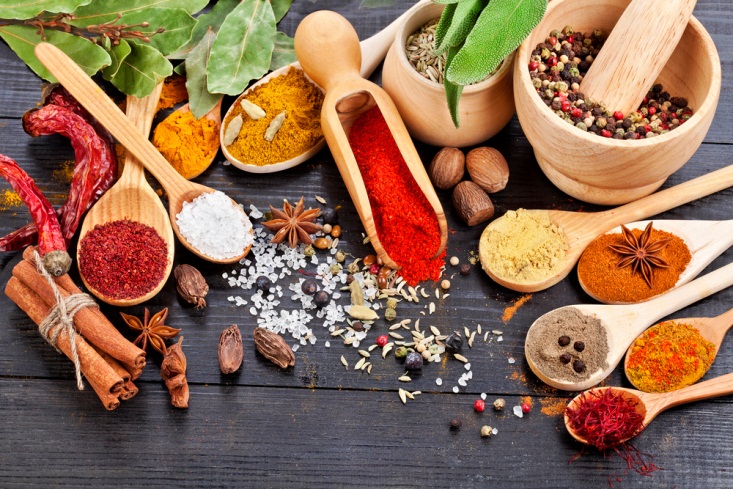 МУНИЦИПАЛЬНОГО РАЙОНАОФИЦИАЛЬНЫЙ ПАРТНЁРНациональная ассоциация отелей и ресторанов  «АКАДЕМИЯ ГОСТЕПРИИМСТВА»4 ДЕКАБРЯ 2018 г.X КОНКУРСКУЛИНАРНОГО ИСКУССТВА «ВИРТУОЗЫ СЕРВИСА» 2018Ждём вас по адресу:г. Гатчина, ул. 7 Армии, д.22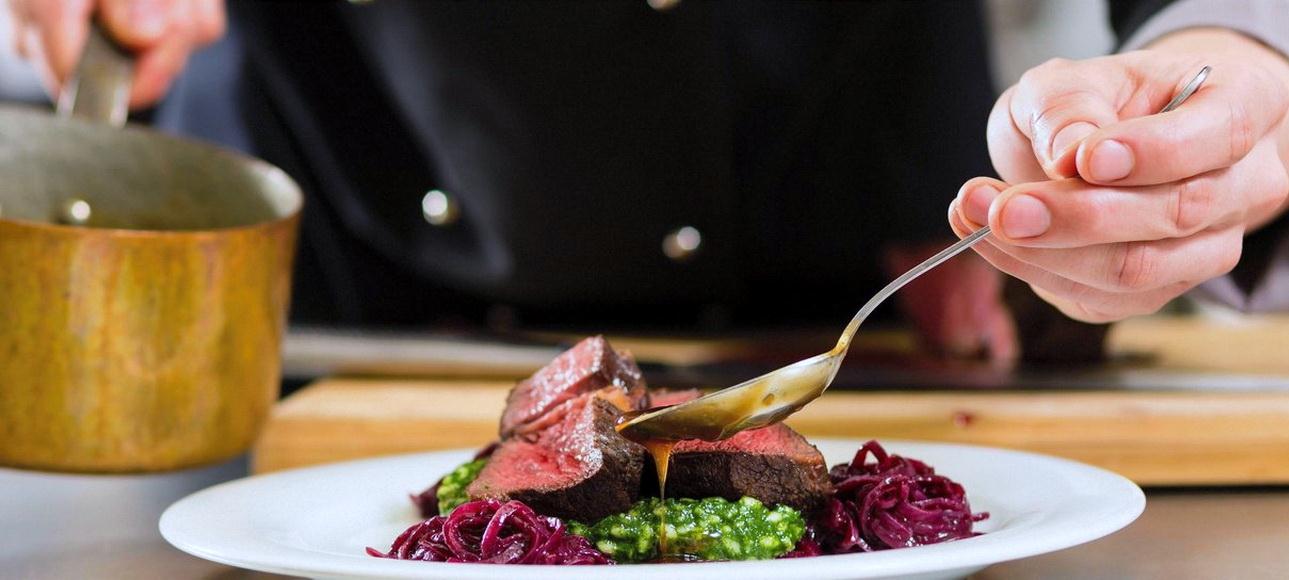 клуб «ЛИТЕЙКА»ВХОД СВОБОДНЫЙ В ПРОГРАММЕ:12 час. 00 мин.– открытие конкурса12 час. 15 мин.– индивидуальные выступления поваров, официантов14 час 00 мин- 14 час 45мин.– презентационно-дегустационный корт: «Гастрономические тренды 2018 года»16 час. 00 мин.– награждение победителей конкурса